АДМИНИСТРАЦИЯ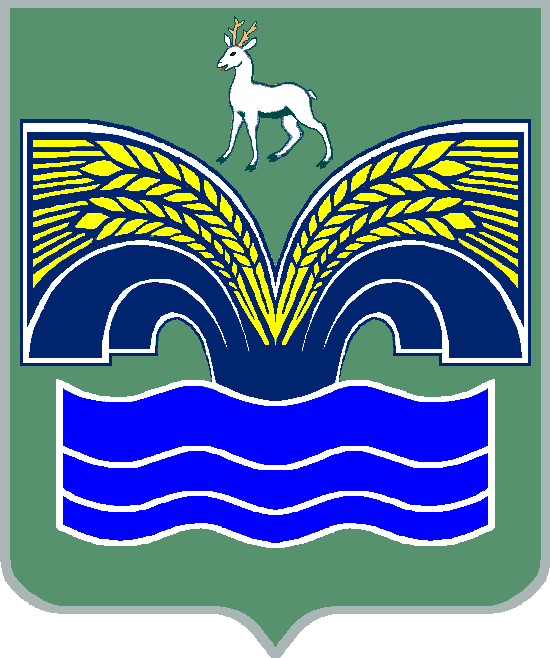 МУНИЦИПАЛЬНОГО РАЙОНА КРАСНОЯРСКИЙСАМАРСКОЙ ОБЛАСТИПОСТАНОВЛЕНИЕот 23.03.2021  № 71Об утверждении программы профилактики нарушений обязательных требований законодательства в области торговой деятельности на территории муниципального района Красноярский Самарской области	В соответствии со статьей 8.2 Федерального закона от 26.12.2008   № 294-ФЗ «О защите прав юридических лиц и индивидуальных предпринимателей при осуществлении государственного контроля (надзора) и муниципального контроля», пунктом 5 статьи 44 Устава муниципального района Красноярский Самарской области, принятого решением Собрания представителей муниципального района Красноярский Самарской области от 14.05.2015 № 20-СП, Администрация муниципального района Красноярский Самарской области ПОСТАНОВЛЯЕТ:	1. Утвердить прилагаемую программу профилактики нарушений обязательных требований законодательства в области торговой деятельности на территории муниципального района Красноярский Самарской области.	2. Опубликовать настоящее постановление в газете «Красноярский вестник» и разместить на официальном сайте Администрации муниципального района Красноярский Самарской области в сети Интернет.3. Настоящее постановление вступает в силу со дня его официального опубликования.4. Контроль за исполнением настоящего постановления возложить на заместителя Главы муниципального района Красноярский Самарской области по социальным вопросам С.А.Балясову.Глава района                                                                               М.В.БелоусовКосырев 23474УТВЕРЖДЕНАпостановлением администрациимуниципального района КрасноярскийСамарской областиот 23.03.2021 № 71Программа профилактикинарушений обязательных требований в области торговой деятельности на территории муниципального района Красноярский Самарской области (далее – Программа) 1. Общие положения1.1. Настоящая Программа разработана в целях организации проведения администрацией муниципального района Красноярский Самарской области профилактики нарушений требований законодательства в области торговой деятельности, установленных законодательством Российской Федерации, законодательством Самарской области, нормативными правовыми актами муниципального района Красноярский Самарской области в целях предупреждения возможного нарушения органами местного самоуправления, юридическими лицами, их руководителями и иными должностными лицами, индивидуальными предпринимателями, гражданами (далее - подконтрольные субъекты) обязательных требований законодательства в области торговой деятельности и снижения рисков причинения ущерба охраняемым законом ценностям.1.2. Профилактика нарушений обязательных требований  законодательства в области торговой деятельности проводится в рамках осуществления муниципального контроля в области торговой деятельности.1.3. Целями программы являются:1) предупреждение нарушений подконтрольными субъектами требований законодательства в области торговой деятельности, включая устранение причин, факторов и условий, способствующих возможному нарушению обязательных требований;2) создание мотивации к добросовестному поведению подконтрольных субъектов;3) снижение уровня ущерба охраняемым законом ценностям.1.4. Задачами программы являются:1) укрепление системы профилактики нарушений обязательных требований путем активизации профилактической деятельности;2) выявление причин, факторов и условий, способствующих нарушениям требований законодательства в области торговой деятельности;3) повышение правосознания и правовой культуры подконтрольных субъектов.1.5. Срок реализации программы – 2021 год.2. План-график профилактических мероприятий№ п/пНаименование мероприятияОтветственный исполнительСрок исполнения1.Размещение на официальном сайте администрации муниципального района Красноярский Самарской области перечней нормативных правовых актов или их отдельных частей, содержащих обязательные требования, оценка соблюдения которых является предметом муниципального контроля в области торговой деятельности, а также текстов соответствующих нормативных правовых актовУправление потребительского рынка администрации муниципального района Красноярский Самарской областиПостоянно2.Осуществление информирования юридических лиц, индивидуальных предпринимателей по вопросам соблюдения обязательных требований, в том числе посредством разработки и опубликования руководств по соблюдению обязательных требований в области торговой деятельности, проведения семинаров и конференций, разъяснительной работы в средствах массовой информации и иными способамиУправление потребительского рынка администрации муниципального района Красноярский Самарской областиПостоянно3.Обеспечение регулярного (не реже одного раза в год) обобщения практики осуществления  в соответствующей  сфере деятельности муниципального контроля в области торговой деятельности и размещение на официальном сайте администрации муниципального района Красноярский Самарской области соответствующих обобщений, в том числе с указанием наиболее часто встречающихся случаев нарушений обязательных требований в области торговой деятельности с рекомендациями в отношении мер, которые должны приниматься юридическими лицами, индивидуальными предпринимателями в целях недопущения таких нарушенийУправление потребительского рынка администрации муниципального района Красноярский Самарской областиПостоянно4.Информирование подконтрольных субъектов о планируемых и проведенных проверках путем размещения информации в Федеральной государственной информационной системе «Единый реестр проверок»Управление потребительского рынка администрации муниципального района Красноярский Самарской областиПостоянно5.В случае изменения обязательных требований в области торговой деятельности – подготовка и распространение комментариев о содержании новых нормативных правовых актов, устанавливающих обязательные требования, внесенных изменениях в действующие акты, сроках и порядке вступления их в действие, а также рекомендаций о проведении необходимых организационных, технических мероприятий, направленных на внедрение и обеспечение соблюдения обязательных требованийУправление потребительского рынка администрации муниципального района Красноярский Самарской областиПо мере внесения изменений в законодательство6.Выдача предостережений о недопустимости нарушения обязательных требований  законодательства в области торговой деятельности  в соответствии с частями 5-7 статьи 8.2 Федерального закона от 26.12.2008 № 294-ФЗ «О защите прав юридических лиц и индивидуальных предпринимателей при осуществлении государственного контроля (надзора) и муниципального контроля»Управление потребительского рынка администрации муниципального района Красноярский Самарской областиПо мере необходимости